Жареная макрель с пюре из фенхеля с грибным соусомСпособ приготовления:Готовим пюре:Очищаем луковицу фенхеля от кочерыжки и хаотично рубим.В сотейнике на растительном масле обжариваем фенхель, затем добавляем молоко и вбиваем все блендером до однородного состояния. Доводим до вкуса с помощью специй.Готовим рыбу:Отрезаем голову рыбе, потрошим (примечание: убираем все «пленки» - именно они придают рыбе горечь), фелетируем, достаем косточки пинцетом.Разрезаем на 3 части, добавляем рубленный чеснок, соль, перец по вкусу, поливаем оливковым маслом. Оставляем на 2-3минуты для маринования.Филе макрели обжариваем с двух сторон.Готовим соус:Нарезаем хаотично белые грибы и обжариваем на растительном масле.Добавляем готовое картофельное пюре, соус демиглас или соус терияки (готовится с соевого соуса, белого вина, сахара и крахмала. Все ингредиенты соуса смешиваем в небольшой кастрюле, постоянно помешивая, доводим до кипения на умеренном огне. Соус должен уменьшиться вдвое и загустеть).Формируем блюдо.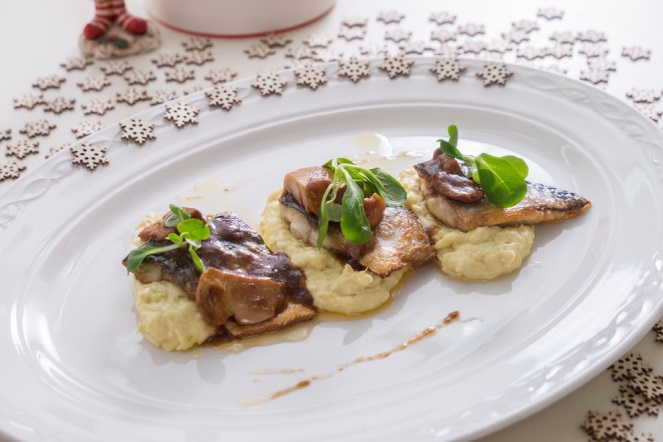 Скумбрия или макрель – 120 гГрибы белые – 30 гФенхель – 150 гКартофельное пюре – 2 ч.л.Молоко или сливки от 10%. – 1 стаканСоус демиглас или соус терияки Соль, перец, чеснок по вкусу